THERMOGRAPHY CLINIC INC. Cranial / Dental Health History Name: ______________________________________________________Date of Birth______________  	 	 	 	 	 	 	        	 	 	                            mm/dd/yyyy Address: _____________________________________________________________________________ City:  _____________________ State/Province: _______________   ZIP/Postal Code _______________ Telephone:  Home  ____________________ Work  ___________________Cell  ____________________  E-mail: ______________________________________________________________________________ Occupation: ____________________________  Referred By:  __________________________________ What is the primary reason for this examination? _____________________________________________ Are you experiencing any of the following symptoms?  Y  	 N 	Headaches   	  	It is  	 Dull  	 Sharp 	 	 Cluster  	 Sinus  	 Other Location  	 R 	 L 	 	 Frontal Lobe 	 	 Parietal Lobe 	 Temporal Lobe 	 	 Occipital Lobe (rearmost part of scull)   Cerebellum    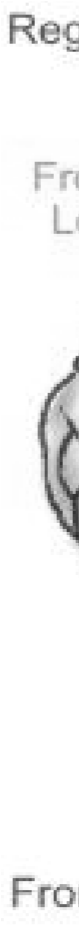 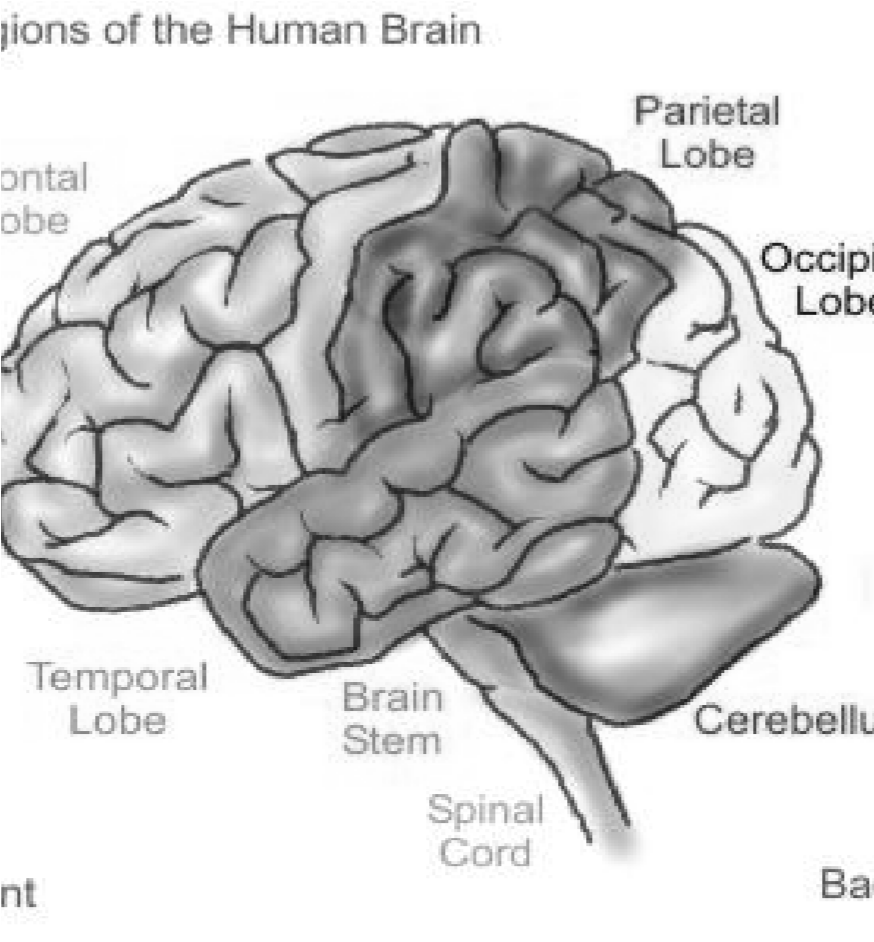 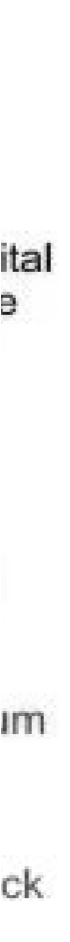 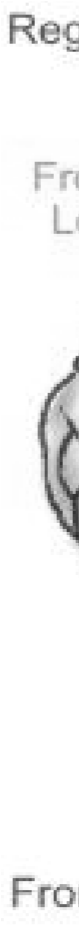 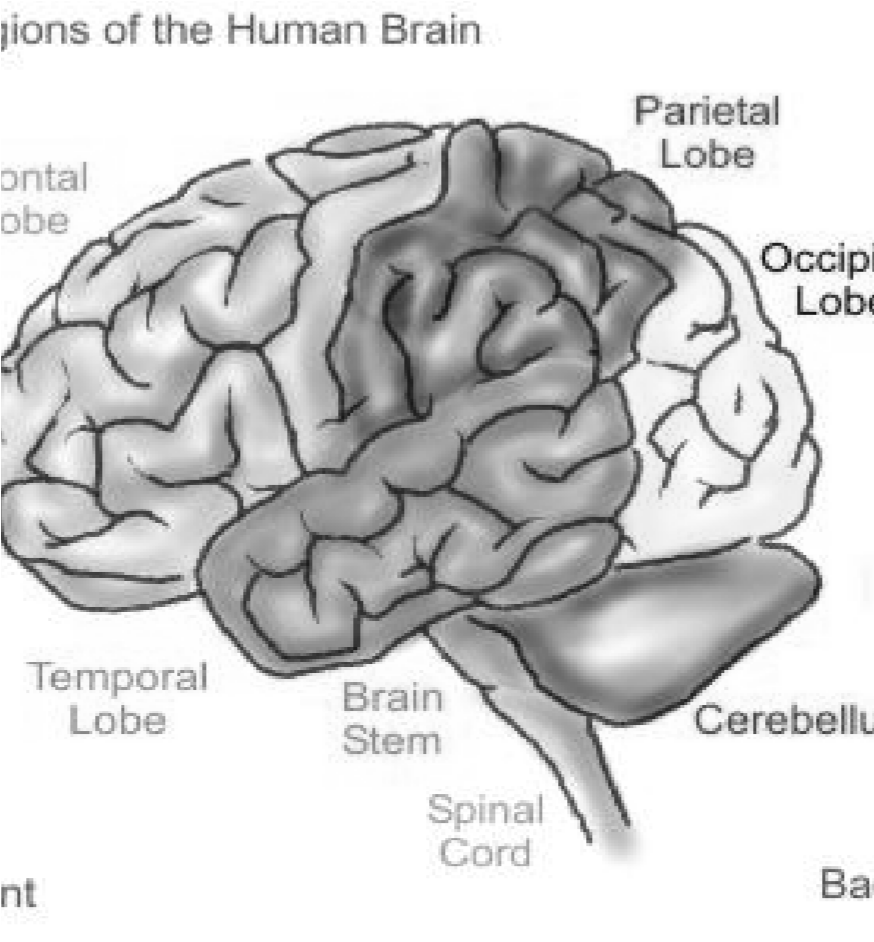 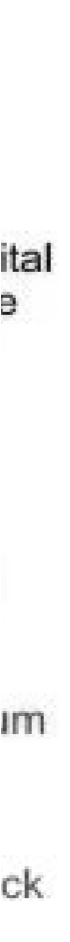 Cranial/Dental Intake 	  	1 | P a g e      Y  	 N 	Nasal Condition 	 	 	 R  	 L 	 Y  	 N  	Allergies 	 Seasonal 	 Hay Fever 	 Food 	 Dust  	 Mold  	 Pets  	 Unknown 	 Y  	 N 	Have you ever been diagnosed with Cerebral Circulatory Problems?    	 	Please explain:  ____________________________________________________________ 	 Y  	 N 	Have you been Diagnosed with Thyroid condition?   	 Hypo  	 Hyper 	 Hashimoto’s 	 Grave’s  	 Goiter 	 Cancer  	 Unknown 	 Y  	 N  	Other Conditions ___________________________________________________________ 	 Y  	 N  	Do you have a specific dental problem?  Describe: _________________________________________________________________ 	 Y  	 N  	Do you have dental examinations on a routine basis?  Date of Last Visit:  ______________  	 	 	 	 	 	 	        	 	 	                            mm/dd/yyyy Please indicate if you have any of the following conditions? 	 Y  	 N  	Have you ever been diagnosed with TMJ? Temporomandibular Joint Disorder 	 Y  	 N  	Root Canal Treatments 	 	 Upper Left  	 Upper Right 	  	 	 	 	 	 	 	 Lower Left  	 Lower Right 	 Y  	 N  	Do your gums ever bleed? 	 Y  	 N  	Do you clench or grind your teeth 	 Y  	 N  	Does your jaw hurt or click?    	 R   	 L 	 Y  	 N  	Do you have any difficulty chewing? 	 Y  	 N  	Do you think you have active decay or gum disease Please note any other concerns/issues you may have:  __________________________________________ _____________________________________________________________________________________  General Health Information 	 Y  	 N  	Do you have any medical complaints or conditions? Please explain ___________________ _________________________________________________________________________  Y  	 N  	Are you currently taking any medications? Please list ______________________________  	 	_________________________________________________________________________  Cranial/Dental Intake 	  	2 | P a g e 